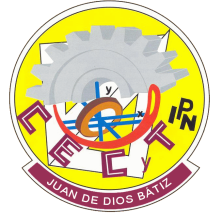 INSTITUTO POLITÉCNICO NACIONALCENTRO DE ESTUDIOS CIENTÍFICOS Y TECNOLÓGICOS 9SUBDIRECCIÓN DE SERVICIOS EDUCATIVOS E INTEGRACIÓN SOCIAL DEPARTAMENTO DE EXTENSIÓN Y APOYOS EDUCATIVOSSOLICITUD PARA INICIO DE SERVICIO SOCIAL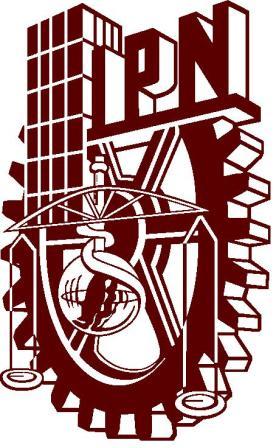             NOMBRE:                                                                        	A. PATERNO	A. MATERNO	NOMBRE(S)             NO. DE BOLETA:                                                   CURP:                                                                                   CARRERA:                               	SEMESTRE:	CRÉDITOS % 	(ESCOLARIDAD)          DOMICILIO:(COMPLETO)        TELÉFONO DE CASA O                                                                       TELÉFONO MÓVIL:        RECADOS:                                                                             		CORREO ELECTRÓNICO                                USUARIO:                                                                           CONTRASEÑA:                                 (S.I.S.S)                                                                                    (S.I.S.S)      DEPENDENCIA  PRESTATARIA:        NOMBRE  DEL PROGRAMA:       ACTIVIDAD:HORARIO FECHA DE INICIO FECHA DE TÉRMINOLUNESMARTESMIERCOLESJUEVESVIERNES_________________________FIRMA DEL PRESTADOR DE SERVICIO SOCIAL _________________________NOMBRE Y FIRMA DE ACEPTACIÓN PROFESOR RESPONSABLE 